OudercommunicatieOns beleid rondom oudercommunicatie bij
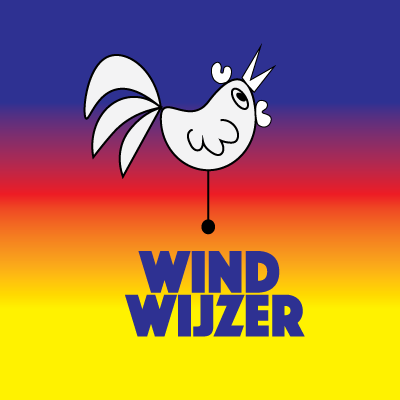 Waarom gebruiken we Social Schools?1.     Wij vinden ouderbetrokkenheid heel belangrijk. We maken vanaf begin 2019 gebruik van de applicatie van Social Schools om u op de hoogte te houden over het wel en wee van uw kind (eren) in de groep. U bent lid van de groep van uw kind (eren) en de Windwijzer-schoolgroep.Waar is Social Schools voor bedoeld?2.    De directie en leerkrachten sturen afwisselend informatie: foto’s en filmpjes van situaties in de klas, geschreven tekstberichten, uitnodigingen voor evenementen, links naar handige websites. U bepaalt zelf of u dit via de app, mail of via de omgeving op uw computer ontvangt.
3.    Wij respecteren de privacy van kinderen. Daarvoor vraagt de directie bij aanmelding en daarna jaarlijks uw toestemming voor het gebruik van foto's en gegevens over uw kind in deze beveiligde schoolomgeving.Wat kunt u verwachten?4.     Alle informatie, waaronder foto’s, video’s en tekst, is met de beste professionele intenties geplaatst door ons. Wij overwegen bij alles of dit geschikt is om op het portaal te plaatsen. Als u iets ontdekt waarover u twijfelt, meldt u dit bij de desbetreffende leerkracht.5.     Als wij iets persoonlijks willen bespreken met u over uw kind, wordt u via de 1-op-1 communicatiemogelijkheid, of via een ander kanaal benaderd. Wat verwachten we van u?6.    Social Schools is een veilig, afgesloten platform. Alleen ouders die toestemming hebben gekregen van de school, kunnen in deze omgeving. U heeft alleen toegang tot de groepen van uw kind(eren) en de algemene schoolgroep. 7.	Alle rechten van tekst en beeld liggen bij de organisatie. In de beveiligde omgeving van Social Schools gaan wij zorgvuldig om deze informatie. Wij verwachten ook dat u de regels rondom privacy en het verspreiden van online materiaal respecteert. Mocht u zelf materiaal uit de omgeving downloaden en verspreiden, bent u 100% aansprakelijk voor eventuele gevolgen.8.    Wij houden u de komende tijd op de hoogte van nieuwe ontwikkelingen. Elk moment staan wij stil bij het gebruik van het portaal en bekijken we of er mogelijkheden zijn om de communicatie uit te breiden.9.	Wij verwachten dat alle gebruikers binnen het portaal een positieve, opbouwende, realistische en zinvolle manier van communiceren gebruiken. Er worden geen negatieve berichten en/of anderszins schadelijke (beeld)materialen geplaatst die nadelig kunnen zijn voor individuele leerlingen en de school. Er wordt binnen het portaal met elkaar gecommuniceerd, niet over elkaar. Schelden, discrimineren, bedreigen en seksueel getinte communicatie zijn op geen enkele wijze toegestaan. U spreekt ons erop aan, en wij u. De school is bevoegd om berichten te verwijderen.Ten slotte…10. 	Wij leiden uw kind op in deze 21e eeuw voor de toekomst. Een nieuwe manier vancommuniceren hoort in onze ogen hierbij. Wij ondersteunen u om op een mediawijze manier Social Schools in te zetten. Denkt u mee om dit zo goed mogelijk te laten verlopen?